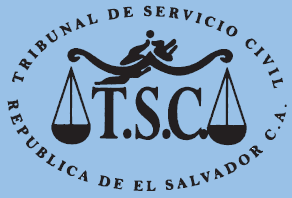 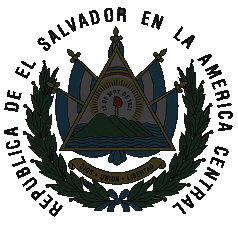 TRIBUNAL DE SERVICIO CIVIL        Calle Dr. Roberto Masferrer No. 1315                    Colonia Médica.                                                            San Salvador, El Salvador, C.A.                 Conmutador: 2226-1010                                                           FORMAS DE ACCEDER A LOS MECANISMOS DE PARTICIPACIÓN CIUDADAN• CENTRO DE LLAMADAS En el Tribunal de Servicio Civil, se cuenta con un operador para recibir llamadas telefónicas que los usuarios realizan a través del 2226-1010 ext. 100. En este número se atienden consultas sobre los diferentes servicios que brinda el Tribunal de Servicio Civil y se da información a las partes intervinientes sobre el estado de sus procesos. El horario de atención de las llamadas telefónicas es de 7:30 a.m. a 3:30 p.m. de lunes a viernes, teniendo una pausa de 12:30 a 1:10. • CENTRO DE ATENCION El Tribunal de Servicio Civil cuenta con un área de Recepción, donde se reciben las demandas, escritos, correspondencia, y se brinda información personal a los usuarios que lo soliciten. El Tribunal de Servicio Civil, se encuentra ubicado en Boulevard Tutunichapa y Calle Dr. Roberto Masferrer, número 1315. Colonia Médica, San Salvador.Su horario de atención es de lunes a viernes de 7:30 a.m. a 3:30 p.m.• MEDIOS DE COMUNICACIÓN DIGITAL PAGINA WEB: Nuestra dirección es www.tsc.gob.sv, en esta página se presenta la información 	de interés del Tribunal de Servicio Civil, estado de los procesos, así como las Leyes e 	Instrumentos Legales que nos rigen.CORREO ELECTRONICO: El Tribunal de Servicio Civil, ha asignado el correo electrónico oficialdeinformacion@tsc.gob.sv para realizar consultas y solicitar información respecto a los servicios que la institución presta y sobre procesos. Así mismo, por medio de ese mismo correo electrónico se pueden hacer las solicitudes de información. 